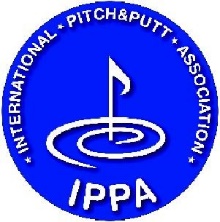 Ligue Interclubs Pitch & Putt – LIPP été 2023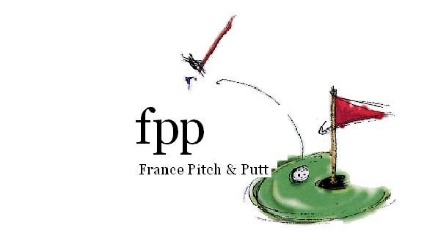 Jouer régulièrement au Pitch and Putt dans une ambiance de confrontation amicaleCONDITIONS DE ARTICIPATIONPour les clubs : Les clubs, avec ou sans terrain, doivent être affiliés à FPP pour l’année 2022  La cotisation annuelle pour un club est de 20 €Pour les joueurs et joueuses :Être en possession de sa licence FFGAvoir un certificat médical de non-contre-indication à la pratique du golf en compétitionÊtre membre de FPPL’adhésion et la cotisation sont gratuites mais il est nécessaire de régler un droit de jeu annuel de 10€ par joueurs participantsORGANISATION ET INSCRIPTIONS Formule de jeuIl n'y a pas de limite au nombre de participantsCompétition mensuelle, disputée en 18 trous de stroke-playChaque club dispute la rencontre sur son terrain ou suivant la fiche “comment enregistrer la LIPP”On peut participer à titre individuel, sans faire partie d’une équipeLes rencontres sont disputées selon les règles du Pitch et Putt :Maximum de 3 clubs autorisés (2 clubs au choix + le putter).Départ sur tee obligatoire.Formule (FFG) du “Score maximum” est appliquée (on ramasse la balle après 5 coups, on marque 6).Longueur de chaque trou : 90 mètres maximum (du tee de départ au drapeau)Longueur totale du parcours 18 trous : 1200 mètres maximum.	RésultatsLe score des équipes est l’addition des quatre meilleurs scores par équipes 1 et 2 des joueurs engagés ce mois-làLes résultats sont adressés le soir même de la compétition par email au responsable du championnatLes scores des équipes sont vérifiés et comparés afin de déterminer les classements de la LIPP Femmes et Hommes et par équipesLes classements individuels se feront avec deux séries Femmes et HommesLes résultats après chaque tour seront affichés sur le site internet dédié à la LIPP Un classement sera effectué fin aout avant la finale par équipes qui se déroulera en septembre (les 8-9-10 au Val d’Auzon)Les scores individuels jusqu’à fin aout (4 sur 6 mois) seront pris en compte pour les classements de la LIPP été 2022Les handicaps seront ajustés après chaque épreuveLots : à venir, suivant le nombre de participants (droit de jeux) à la LIPP été/FPPN.B. pas de cumul, le Brut prime le NetInscription : Un simple courrier précisant le nom du club et/ou des joueursL’engagement est gratuit pour les membres de FPP ayant réglé leurs droits de jeu de 10 €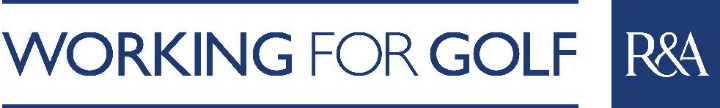 